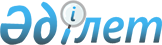 Керделі ауылдық округінің 2023-2025 жылдарға арналған бюджеті туралы
					
			Мерзімі біткен
			
			
		
					Қызылорда облысы Шиелі аудандық мәслихатының 2022 жылғы 26 желтоқсандағы № 34/6 шешімі. Мерзімі біткендіктен қолданыс тоқтатылды
      "Қазақстан Республикасының Бюджет кодексі" Қазақстан Республикасы Кодексінің 75-бабының 2-тармағына, "Қазақстан Республикасындағы жергілікті мемлекеттік басқару және өзін-өзі басқару туралы" Қазақстан Республикасы Заңының 6-бабының 2-7 тармағына сәйкес Шиелі аудандық мәслихаты ШЕШТІ:
      1. Керделі ауылдық округінің 2023-2025 жылдарға арналған бюджеті 1, 2 және 3-қосымшаларға сәйкес, оның ішінде 2023 жылға мынадай көлемдерде бекітілсін:
      1) кірістер – 81 731,5 мың теңге, оның ішінде:
      салықтық түсімдер – 4 280 мың теңге;
      трансферттер түсімі – 77 451,5 мың теңге;
      2) шығындар – 82 599,7 мың теңге;
      3) таза бюджеттік кредиттеу - 0;
      бюджеттік кредиттер - 0;
      бюджеттік кредиттерді өтеу - 0;
      4) қаржы активтерімен операциялар бойынша сальдо - 0;
      қаржы активтерін сатып алу - 0;
      мемлекеттің қаржы активтерін сатудан түсетін түсімдер - 0;
      5) бюджет тапшылығы (профициті) - -868,2;
      6) бюджет тапшылығын қаржыландыру (профицитін пайдалану) – 868,2;
      қарыздар түсімі - 0;
      қарыздарды өтеу - 0;
      бюджет қаражаттарының пайдаланылатын қалдықтары – 868,2.
      Ескерту. 1-тармақ жаңа редакцияда - Қызылорда облысы Шиелі аудандық мәслихатының 23.11.2023 № 8/5 шешімімен (01.01.2023 бастап қолданысқа енгізіледі).


      2. 2023 жылға аудандық бюджеттен Керделі ауылдық округ бюджетіне берілетін бюджеттік субвенциялар көлемі 65 652 мың теңге сомасында белгіленсін.
      3. Осы шешім 2023 жылғы 1 қаңтардан бастап қолданысқа енгізіледі және ресми жариялауға жатады. Керделі ауылдық округінің 2023 жылға арналған бюджеті
      Ескерту. 1-қосымша жаңа редакцияда - Қызылорда облысы Шиелі аудандық мәслихатының 23.11.2023 № 8/5 шешімімен (01.01.2023 бастап қолданысқа енгізіледі). Керделі ауылдық округінің 2024 жылға арналған бюджеті Керделі ауылдық округінің 2025 жылға арналған бюджеті
					© 2012. Қазақстан Республикасы Әділет министрлігінің «Қазақстан Республикасының Заңнама және құқықтық ақпарат институты» ШЖҚ РМК
				
      Шиелі аудандық мәслихатының хатшысы 

Т. Жағыпбаров
Шиелі аудандық мәслихатының
2022 жылғы 26 желтоқсандағы
№ 34/6 шешіміне 1-қосымша
Санаты 
Санаты 
Санаты 
Санаты 
Санаты 
Сомасы, мың теңге
Сыныбы
Сыныбы
Сыныбы
Сыныбы
Сомасы, мың теңге
 Кіші сыныбы
 Кіші сыныбы
 Кіші сыныбы
Сомасы, мың теңге
Атауы
Атауы
Сомасы, мың теңге
1. Кірістер
1. Кірістер
81 731,5
1
Салықтық түсімдер
Салықтық түсімдер
4 280
01
Табыс салығы
Табыс салығы
412
2
Жеке табыс салығы
Жеке табыс салығы
412
04
Меншiкке салынатын салықтар
Меншiкке салынатын салықтар
368
1
Мүлiкке салынатын салықтар
Мүлiкке салынатын салықтар
368
4
Көлiк құралдарына салынатын салық
Көлiк құралдарына салынатын салық
3 500
4
Трансферттердің түсімдері
Трансферттердің түсімдері
77 451,5
02
Мемлекеттiк басқарудың жоғары тұрған органдарынан түсетiн трансферттер
Мемлекеттiк басқарудың жоғары тұрған органдарынан түсетiн трансферттер
77 451,5
3
Ауданның (облыстық маңызы бар қаланың) бюджетінен трансферттер
Ауданның (облыстық маңызы бар қаланың) бюджетінен трансферттер
77 451,5
Фнкционалдық топ 
Фнкционалдық топ 
Фнкционалдық топ 
Фнкционалдық топ 
Фнкционалдық топ 
Сомасы, мың теңге
Функционалдық кіші топ 
Функционалдық кіші топ 
Функционалдық кіші топ 
Функционалдық кіші топ 
Сомасы, мың теңге
Бюджеттік бағдарламалардың әкімшісі 
Бюджеттік бағдарламалардың әкімшісі 
Бюджеттік бағдарламалардың әкімшісі 
Сомасы, мың теңге
Бюджеттік бағдарламалар(кіші бағдарламалар) 
Бюджеттік бағдарламалар(кіші бағдарламалар) 
Сомасы, мың теңге
Атауы
Сомасы, мың теңге
2. Шығындар
82599,7
01
Жалпы сипаттағы мемлекеттiк қызметтер
30 759,8
1
Мемлекеттiк басқарудың жалпы функцияларын орындайтын өкiлдi, атқарушы және басқа органдар
30 759,8
124
Аудандық маңызы бар қала, ауыл, кент, ауылдық округ әкімінің аппараты
30 759,8
001
Аудандық маңызы бар қала, ауыл, кент, ауылдық округ әкімінің қызметін қамтамасыз ету жөніндегі қызметтер
29 996
022 
Мекеменің күрделі шығындары
763,8
07
Тұрғын үй-коммуналдық шаруашылық
15218,7
3
Елді-мекендерді көркейту
15218,7
124
Аудандық маңызы бар қала, ауыл, кент, ауылдық округ әкімінің аппараты
15218,7
008
Елді мекендерде көшелерді жарықтандыру
2872
009
Елді мекендердің санитариясын қамтамасыз ету
795
011
Елді мекендерді абаттандыру мен көгалдандыру
11551,7
08
Мәдениет, спорт, туризм және ақпараттық кеңістiк
36593,2
1
Мәдениет саласындағы қызмет
36593,2
124
Аудандық маңызы бар қала, ауыл, кент, ауылдық округ әкімінің аппараты
36593,2
006
Жергілікті деңгейде мәдени-демалыс жұмысын қолдау
36593,2
15
Трансферттер
28
1
Трансферттер
28
124
Аудандық маңызы бар қала, ауыл, кент, ауылдық округ әкімінің аппараты
28
048
Пайдаланылмаған(толық пайдаланылмаған) нысаналы трансферттердің сомасын қайтару
28
3. Таза бюджеттік кредит беру
0
4. Қаржы активтерімен жасалатын операциялар бойынша сальдо
0
5. Бюджет тапшылығы (профициті)
- 868,2
6. Бюджет тапшылығын қаржыландыру (профицитті пайдалану)
868,2
8
Бюджет қаражатының пайдаланылатын қалдықтары
868,2
01
Бюджет қаражатының қалдығы
868,2
1
Бюджет қаражатының бос қалдықтары
868,2
001
Бюджет қаражатының бос қалдықтары
868,2Шиелі аудандық мәслихатының
2022 жылғы "26" желтоқсандағы
№ 34/6 шешіміне 2-қосымша
Санаты 
Санаты 
Санаты 
Санаты 
Санаты 
Сомасы, мың теңге
Сыныбы
Сыныбы
Сыныбы
Сыныбы
Сомасы, мың теңге
 Кіші сыныбы
 Кіші сыныбы
 Кіші сыныбы
Сомасы, мың теңге
Атауы
Атауы
Сомасы, мың теңге
1. Кірістер
1. Кірістер
72996
1
Салықтық түсімдер
Салықтық түсімдер
4061
04
Меншiкке салынатын салықтар
Меншiкке салынатын салықтар
386
1
Мүлiкке салынатын салықтар
Мүлiкке салынатын салықтар
386
4
Көлiк құралдарына салынатын салық
Көлiк құралдарына салынатын салық
3675
4
Трансферттердің түсімдері
Трансферттердің түсімдері
68935
02
Мемлекеттiк басқарудың жоғары тұрған органдарынан түсетiн трансферттер
Мемлекеттiк басқарудың жоғары тұрған органдарынан түсетiн трансферттер
68935
3
Ауданның (облыстық маңызы бар қаланың) бюджетінен трансферттер
Ауданның (облыстық маңызы бар қаланың) бюджетінен трансферттер
68935
Фнкционалдық топ 
Фнкционалдық топ 
Фнкционалдық топ 
Фнкционалдық топ 
Фнкционалдық топ 
Сомасы, мың теңге
Функционалдық кіші топ 
Функционалдық кіші топ 
Функционалдық кіші топ 
Функционалдық кіші топ 
Сомасы, мың теңге
Бюджеттік бағдарламалардың әкімшісі 
Бюджеттік бағдарламалардың әкімшісі 
Бюджеттік бағдарламалардың әкімшісі 
Сомасы, мың теңге
Бюджеттік бағдарлама (кіші бағдарлама)
Бюджеттік бағдарлама (кіші бағдарлама)
Сомасы, мың теңге
Атауы
Сомасы, мың теңге
2. Шығындар
72996
01
Жалпы сипаттағы мемлекеттiк қызметтер
31248
1
Мемлекеттiк басқарудың жалпы функцияларын орындайтын өкiлдi, атқарушы және басқа органдар
31248
124
Аудандық маңызы бар қала, ауыл, кент, ауылдық округ әкімінің аппараты
31248
001
Аудандық маңызы бар қала, ауыл, кент, ауылдық округ әкімінің қызметін қамтамасыз ету жөніндегі қызметтер
31248
07
Тұрғын үй-коммуналдық шаруашылық
5218
3
Елді-мекендерді көркейту
5218
124
Аудандық маңызы бар қала, ауыл, кент, ауылдық округ әкімінің аппараты
5218
008
Елді мекендерде көшелерді жарықтандыру
2698
009
Елді мекендердің санитариясын қамтамасыз ету
840
011
Елді мекендерді абаттандыру мен көгалдандыру
1680
08
Мәдениет, спорт, туризм және ақпараттық кеңістiк
36530
1
Мәдениет саласындағы қызмет
36530
124
Аудандық маңызы бар қала, ауыл, кент, ауылдық округ әкімінің аппараты
36530
006
Жергілікті деңгейде мәдени-демалыс жұмысын қолдау
36530
3. Таза бюджеттік кредит беру
0
4. Қаржы активтерімен жасалатын операциялар бойынша сальдо
0
5. Бюджет тапшылығы (профициті)
0
6. Бюджет тапшылығын қаржыландыру (профицитті пайдалану)
0
8
Бюджет қаражатының пайдаланылатын қалдықтары
0
01
Бюджет қаражатының қалдығы
0
1
Бюджет қаражатының бос қалдықтары
0
001
Бюджет қаражатының бос қалдықтары
0Шиелі аудандық мәслихатының
2022 жылғы "26" желтоқсандағы
№ 34/6 шешіміне 3-қосымша
Санаты 
Санаты 
Санаты 
Санаты 
Санаты 
Сомасы, мың теңге
Сыныбы
Сыныбы
Сыныбы
Сыныбы
Сомасы, мың теңге
 Кіші сыныбы
 Кіші сыныбы
 Кіші сыныбы
Сомасы, мың теңге
Атауы
Атауы
Сомасы, мың теңге
1. Кірістер
1. Кірістер
76645
1
Салықтық түсімдер
Салықтық түсімдер
4264
04
Меншiкке салынатын салықтар
Меншiкке салынатын салықтар
405
1
Мүлiкке салынатын салықтар
Мүлiкке салынатын салықтар
405
4
Көлiк құралдарына салынатын салық
Көлiк құралдарына салынатын салық
3859
4
Трансферттердің түсімдері
Трансферттердің түсімдері
72181
02
Мемлекеттiк басқарудың жоғары тұрған органдарынан түсетiн трансферттер
Мемлекеттiк басқарудың жоғары тұрған органдарынан түсетiн трансферттер
72181
3
Ауданның (облыстық маңызы бар қаланың) бюджетінен трансферттер
Ауданның (облыстық маңызы бар қаланың) бюджетінен трансферттер
72181
Фнкционалдық топ 
Фнкционалдық топ 
Фнкционалдық топ 
Фнкционалдық топ 
Фнкционалдық топ 
Сомасы, мың теңге
Функционалдық кіші топ 
Функционалдық кіші топ 
Функционалдық кіші топ 
Функционалдық кіші топ 
Сомасы, мың теңге
Бюджеттік бағдарламалардың әкімшісі 
Бюджеттік бағдарламалардың әкімшісі 
Бюджеттік бағдарламалардың әкімшісі 
Сомасы, мың теңге
Бюджеттік бағдарлама (кіші бағдарлама)
Бюджеттік бағдарлама (кіші бағдарлама)
Сомасы, мың теңге
Атауы
Сомасы, мың теңге
2. Шығындар
76645
01
Жалпы сипаттағы мемлекеттiк қызметтер
32810
1
Мемлекеттiк басқарудың жалпы функцияларын орындайтын өкiлдi, атқарушы және басқа органдар
32810
124
Аудандық маңызы бар қала, ауыл, кент, ауылдық округ әкімінің аппараты
32810
001
Аудандық маңызы бар қала, ауыл, кент, ауылдық округ әкімінің қызметін қамтамасыз ету жөніндегі қызметтер
32810
07
Тұрғын үй-коммуналдық шаруашылық
5478
3
Елді-мекендерді көркейту
5478
124
Аудандық маңызы бар қала, ауыл, кент, ауылдық округ әкімінің аппараты
5478
008
Елді мекендерде көшелерді жарықтандыру
2832
009
Елді мекендердің санитариясын қамтамасыз ету
882
011
Елді мекендерді абаттандыру мен көгалдандыру
1764
08
Мәдениет, спорт, туризм және ақпараттық кеңістiк
38537
1
Мәдениет саласындағы қызмет
38537
124
Аудандық маңызы бар қала, ауыл, кент, ауылдық округ әкімінің аппараты
38537
006
Жергілікті деңгейде мәдени-демалыс жұмысын қолдау
38537
3. Таза бюджеттік кредит беру
0
4. Қаржы активтерімен жасалатын операциялар бойынша сальдо
0
5. Бюджет тапшылығы (профициті)
0
6. Бюджет тапшылығын қаржыландыру (профицитті пайдалану)
0
8
Бюджет қаражатының пайдаланылатын қалдықтары
0
01
Бюджет қаражатының қалдығы
0
1
Бюджет қаражатының бос қалдықтары
0
001
Бюджет қаражатының бос қалдықтары
0